Max Mustermann Persönliche Daten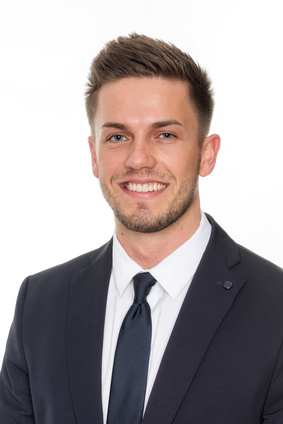 AdresseFantasiestraße 1, 12345 BeispielstadtTelefon0123 / 456789E-Mail-Adressemax.mustermann@email.deGeburtsdatum1. Januar 1990 in GeburtsstadtBerufserfahrungMM/JJJJ – MM/JJJJPositionArbeitgeber, OrtBeschreibung der TätigkeitPositionArbeitgeber, OrtBeschreibung der TätigkeitMM/JJJJ – MM/JJJJPositionArbeitgeber, OrtBeschreibung der TätigkeitPositionArbeitgeber, OrtBeschreibung der TätigkeitAusbildungMM/JJJJ - heuteAusbildungsstätte, OrtAbschlussBeschreibung der InhalteAbschlussnoteAusbildungsstätte, OrtAbschlussBeschreibung der InhalteAbschlussnoteMM/JJJJ – MM/JJJJAusbildungsstätte, OrtAbschlussBeschreibung der InhalteAbschlussnoteAusbildungsstätte, OrtAbschlussBeschreibung der InhalteAbschlussnoteErgänzendes EngagementErgänzendes EngagementMM/JJJJ – MM/JJJJMM/JJJJ – MM/JJJJBeschreibung des EngagementsSonstigesSonstigesSprachkenntnisseSprachkenntnisseSprache	Sprachniveau EDV-KenntnisseEDV-KenntnisseEDV-Kenntnis 1, EDV-Kenntnis 2, EDV-Kenntnis 3Private InteressenPrivate InteressenHobby 1, Hobby 2, Hobby 3